ภาพกิจกรรมการอบรมให้ความรู้การดูแลสุขภาพทั้งร่างกาย จิตใจ และอารมณ์ตามโครงการ “ เยาวชนวัยใส  ใส่ใจสุขภาพ ตำบลห้วยกระทิง  อำเภอกรงปินัง จังหวัดยะลา ”วันที่ 7 เดือน ธันวาคม พ.ศ.2561 ณ ห้องประชุมโรงพยาบาลส่งเสริมสุขภาพตำบลห้วยกระทิง 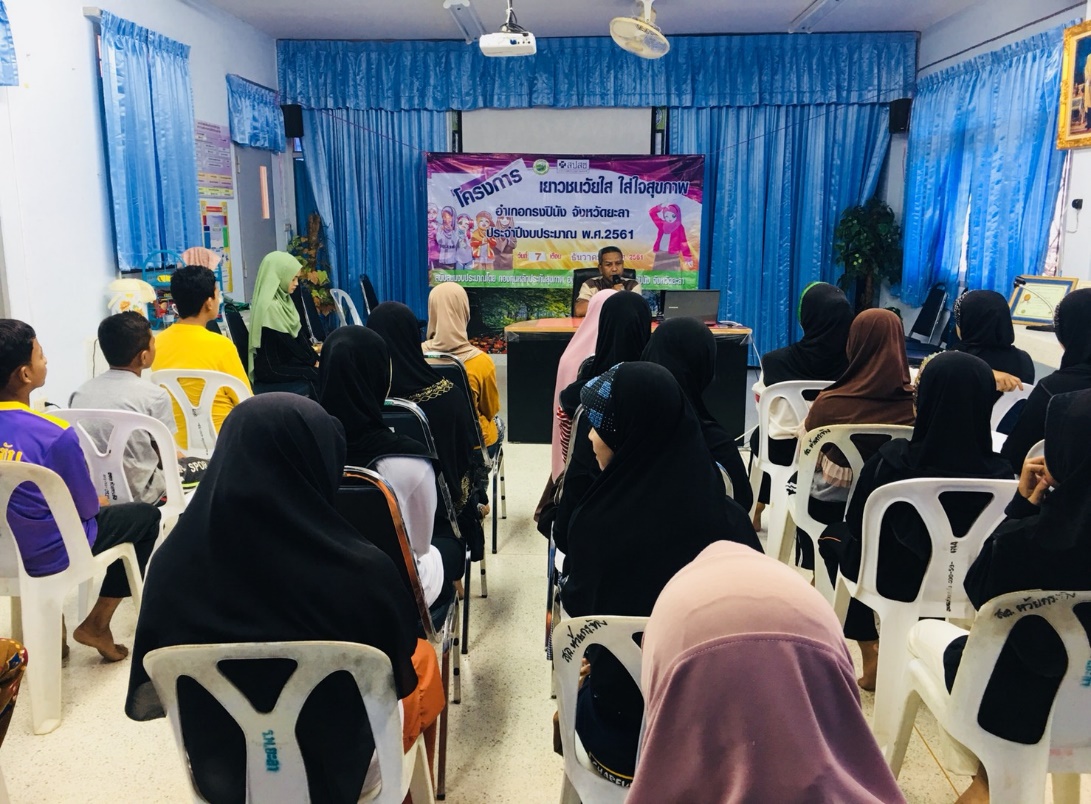 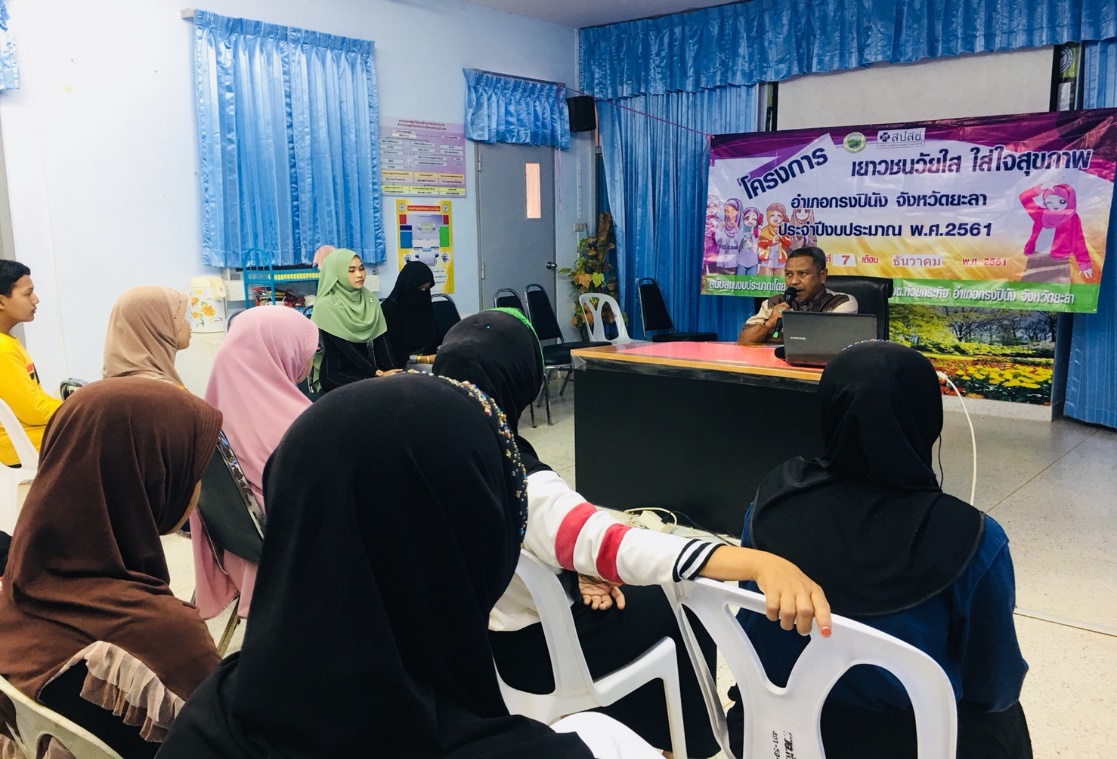 ภาพกิจกรรมการอบรมให้ความรู้การดูแลสุขภาพทั้งร่างกาย จิตใจ และอารมณ์ตามโครงการ “ เยาวชนวัยใส  ใส่ใจสุขภาพ ตำบลห้วยกระทิง  อำเภอกรงปินัง จังหวัดยะลา ”วันที่ 7 เดือน ธันวาคม พ.ศ.2561 ณ ห้องประชุมโรงพยาบาลส่งเสริมสุขภาพตำบลห้วยกระทิง 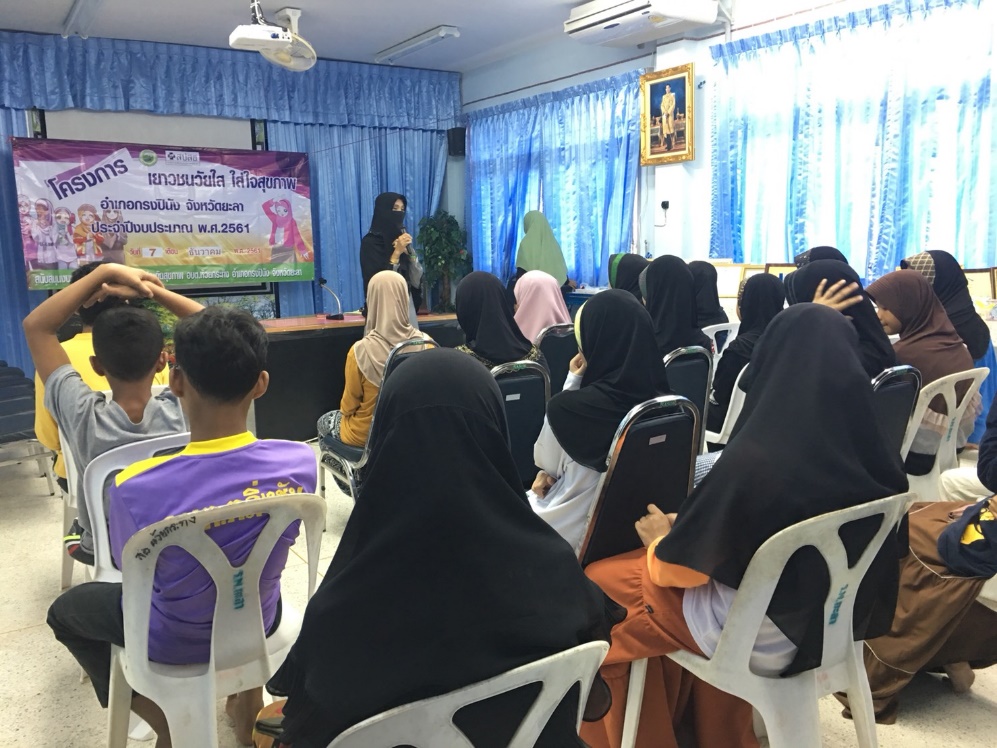 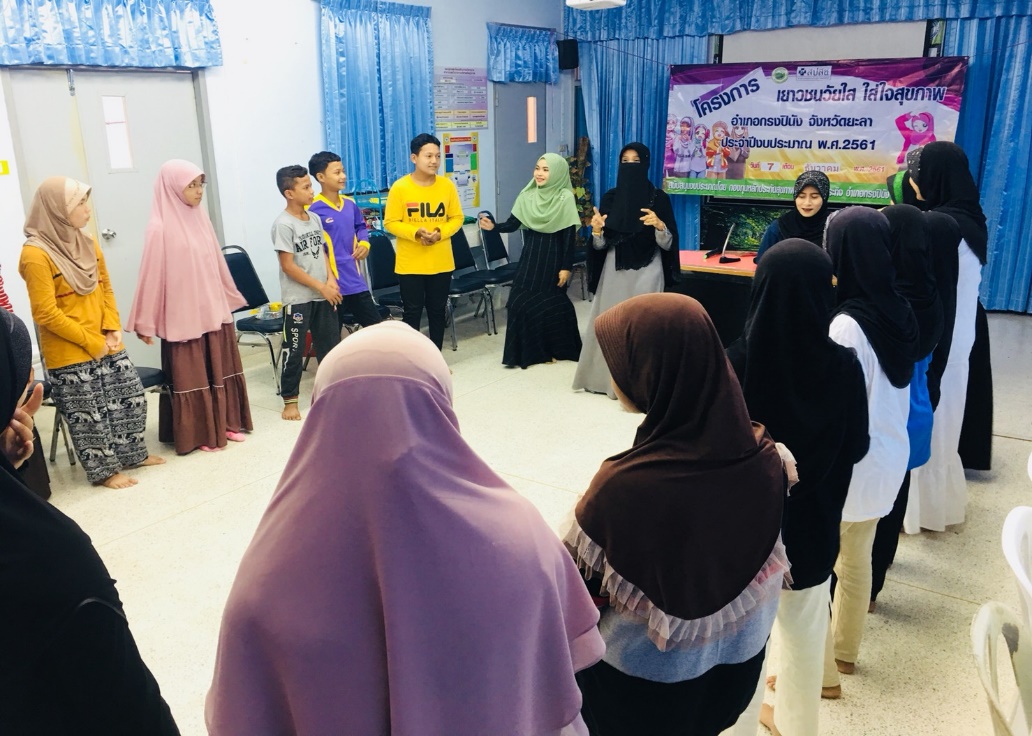 ภาพกิจกรรมการอบรมให้ความรู้การดูแลสุขภาพทั้งร่างกาย จิตใจ และอารมณ์ตามโครงการ “ เยาวชนวัยใส  ใส่ใจสุขภาพ ตำบลห้วยกระทิง  อำเภอกรงปินัง จังหวัดยะลา ”วันที่ 7 เดือน ธันวาคม พ.ศ.2561 ณ ห้องประชุมโรงพยาบาลส่งเสริมสุขภาพตำบลห้วยกระทิง 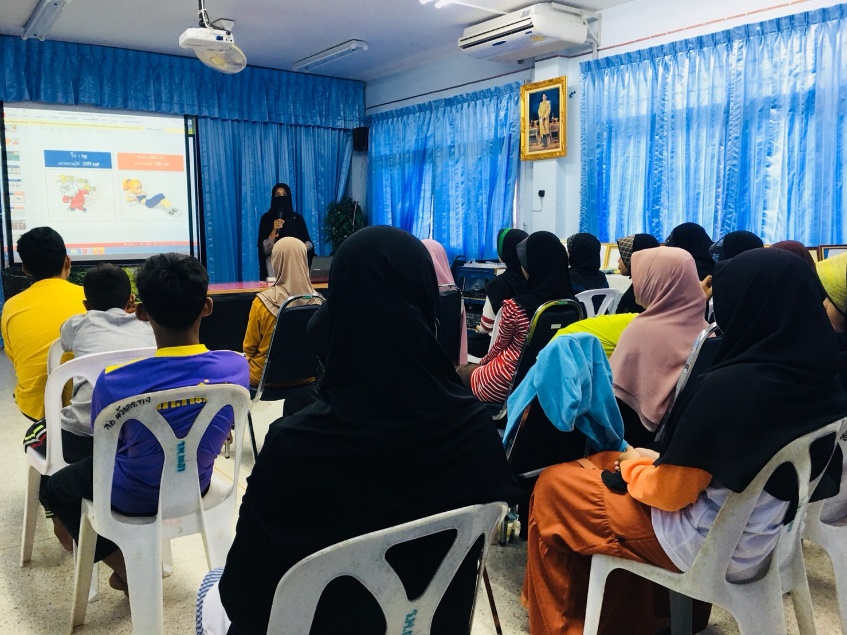 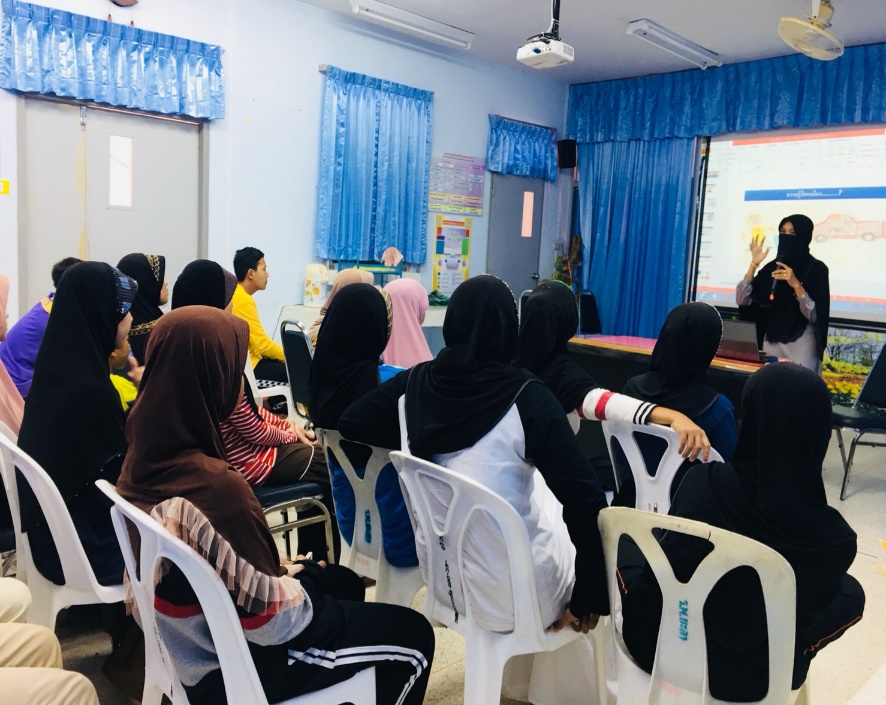 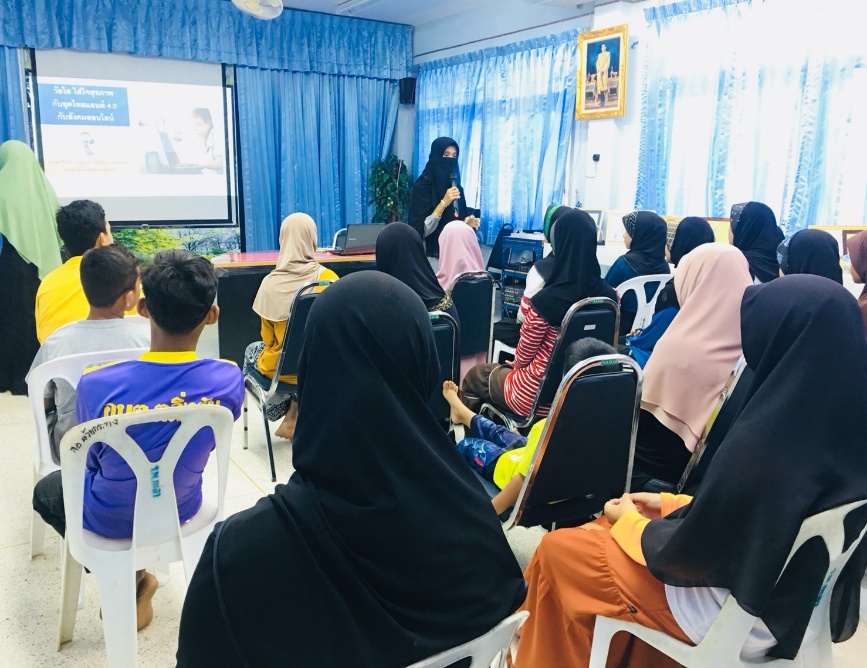 ภาพกิจกรรมการอบรมให้ความรู้การดูแลสุขภาพทั้งร่างกาย จิตใจ และอารมณ์ตามโครงการ “ เยาวชนวัยใส  ใส่ใจสุขภาพ ตำบลห้วยกระทิง  อำเภอกรงปินัง จังหวัดยะลา ”วันที่ 7 เดือน ธันวาคม พ.ศ.2561 ณ ห้องประชุมโรงพยาบาลส่งเสริมสุขภาพตำบลห้วยกระทิง 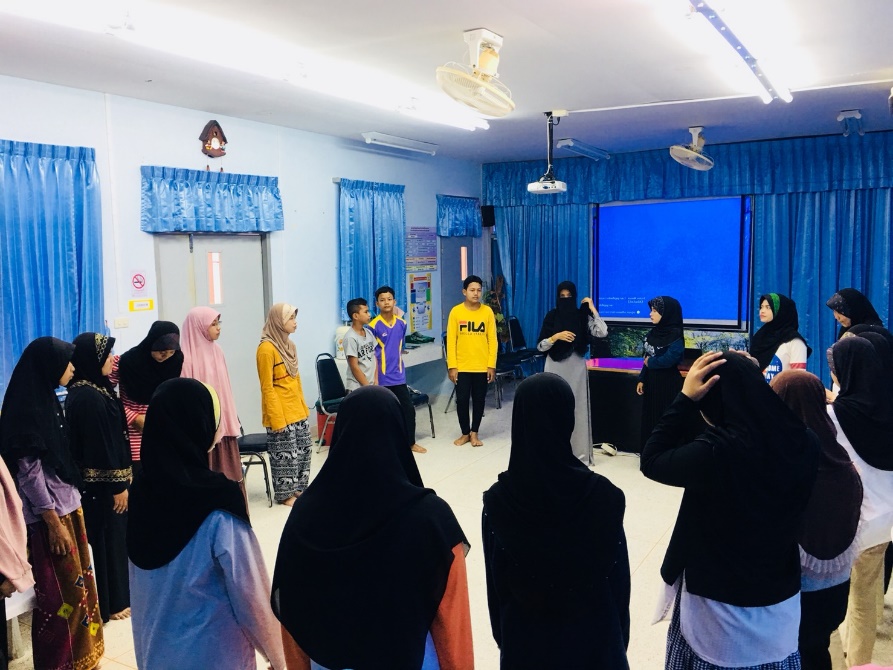 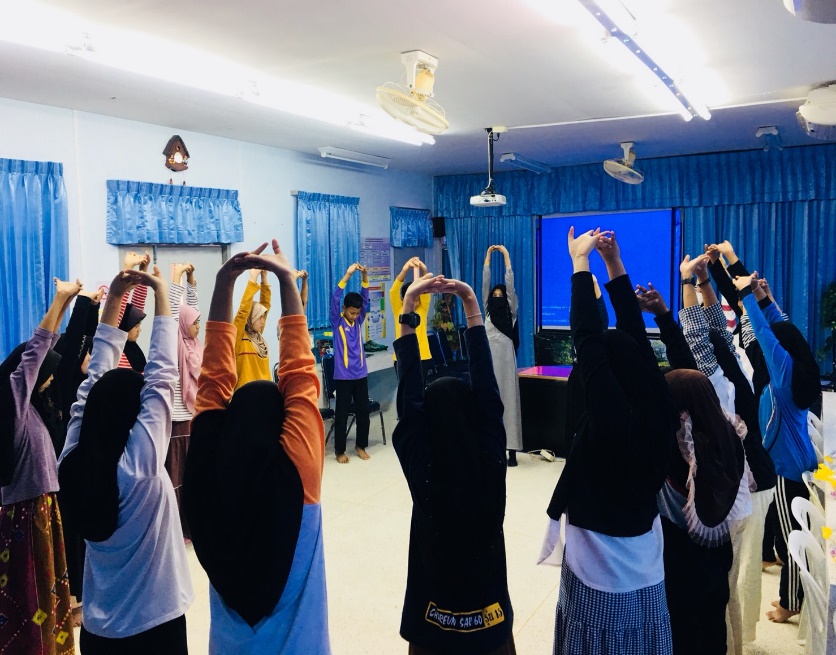 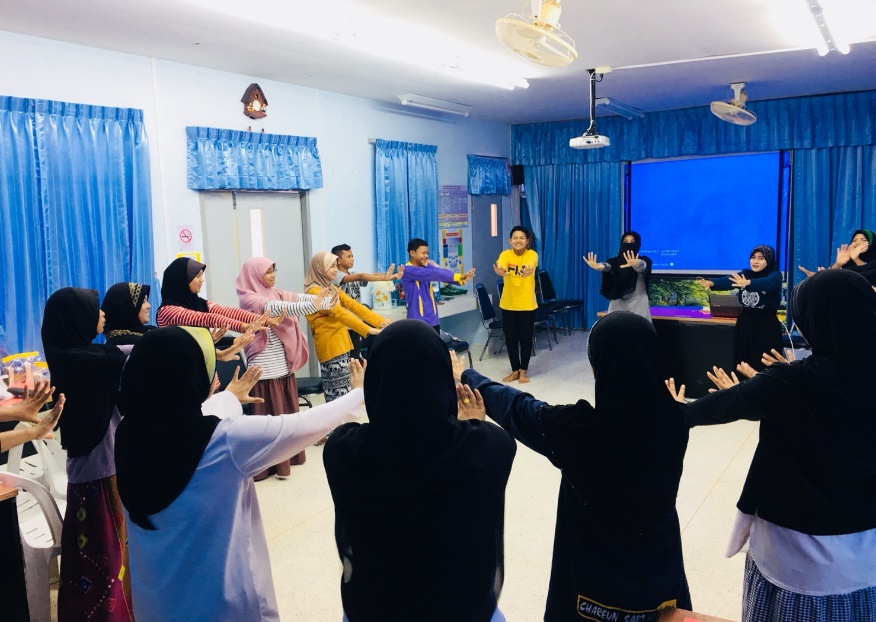 ภาพกิจกรรมการอบรมให้ความรู้การดูแลสุขภาพทั้งร่างกาย จิตใจ และอารมณ์ตามโครงการ “ เยาวชนวัยใส  ใส่ใจสุขภาพ ตำบลห้วยกระทิง  อำเภอกรงปินัง จังหวัดยะลา ”วันที่ 7 เดือน ธันวาคม พ.ศ.2561 ณ ห้องประชุมโรงพยาบาลส่งเสริมสุขภาพตำบลห้วยกระทิง 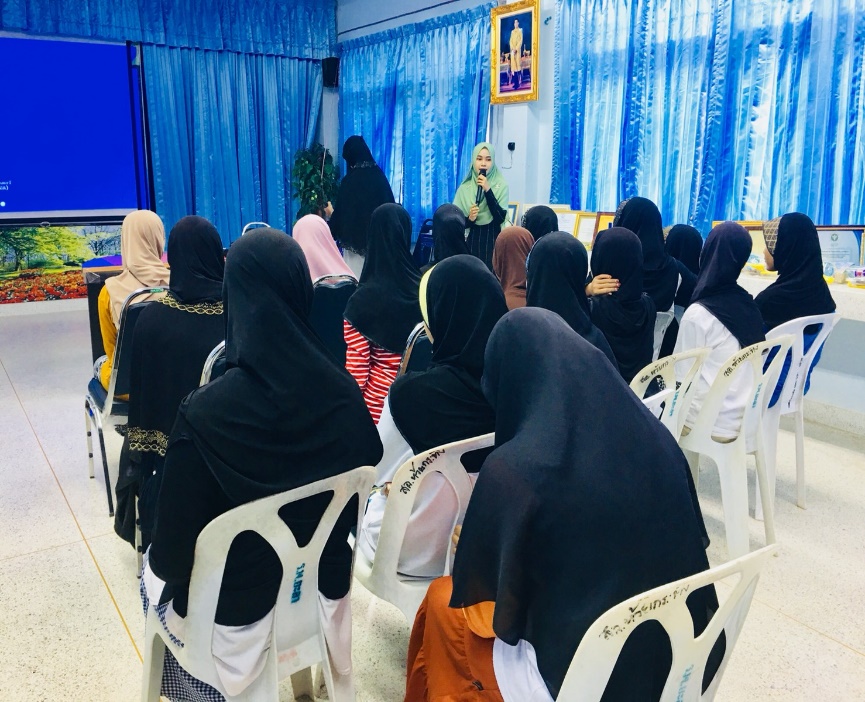 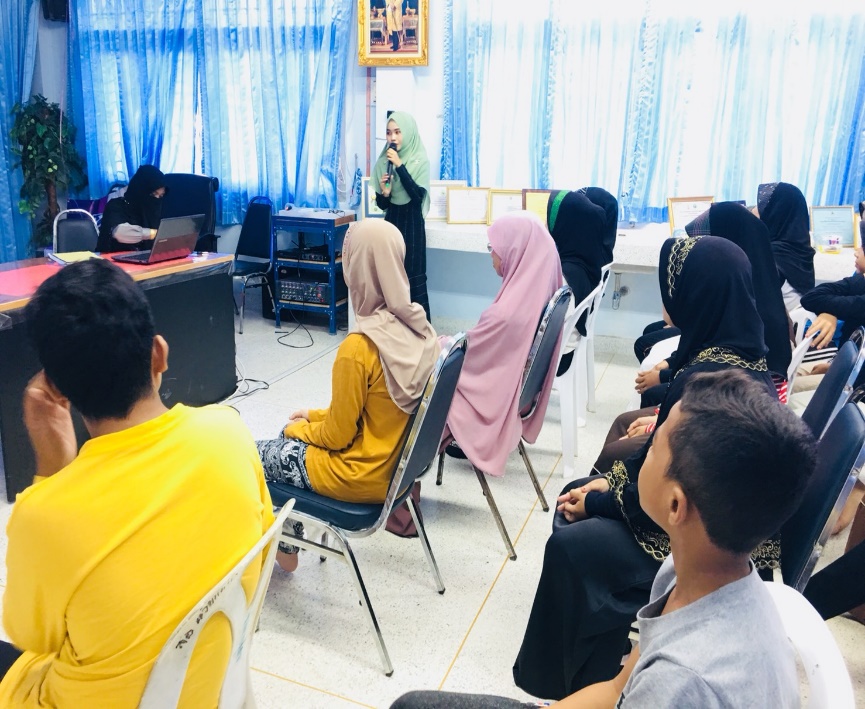 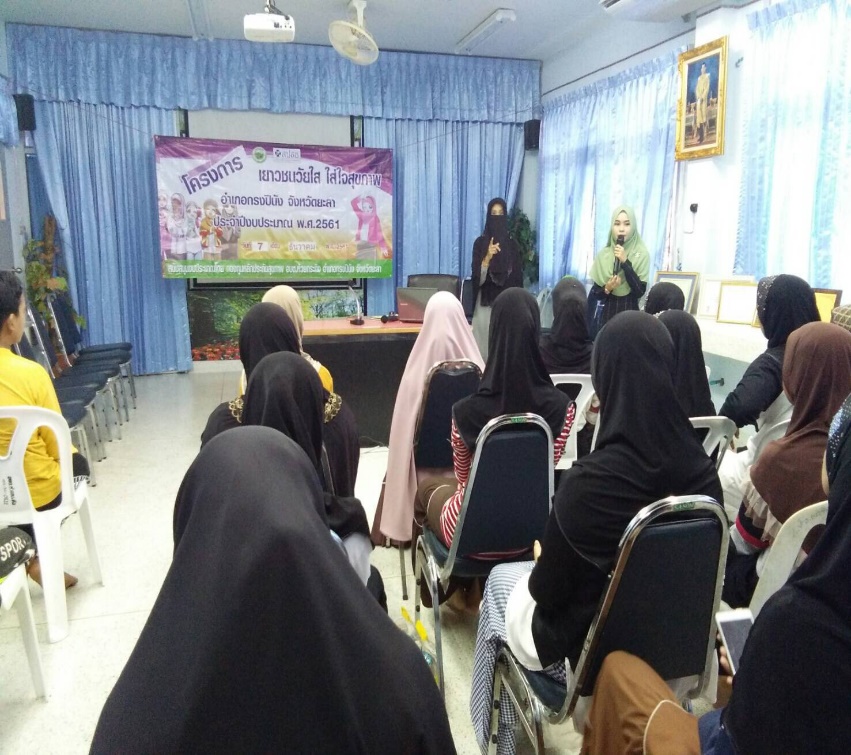 ภาพกิจกรรมการอบรมให้ความรู้การดูแลสุขภาพทั้งร่างกาย จิตใจ และอารมณ์ตามโครงการ “ เยาวชนวัยใส  ใส่ใจสุขภาพ ตำบลห้วยกระทิง  อำเภอกรงปินัง จังหวัดยะลา ”วันที่ 7 เดือน ธันวาคม พ.ศ.2561 ณ ห้องประชุมโรงพยาบาลส่งเสริมสุขภาพตำบลห้วยกระทิง 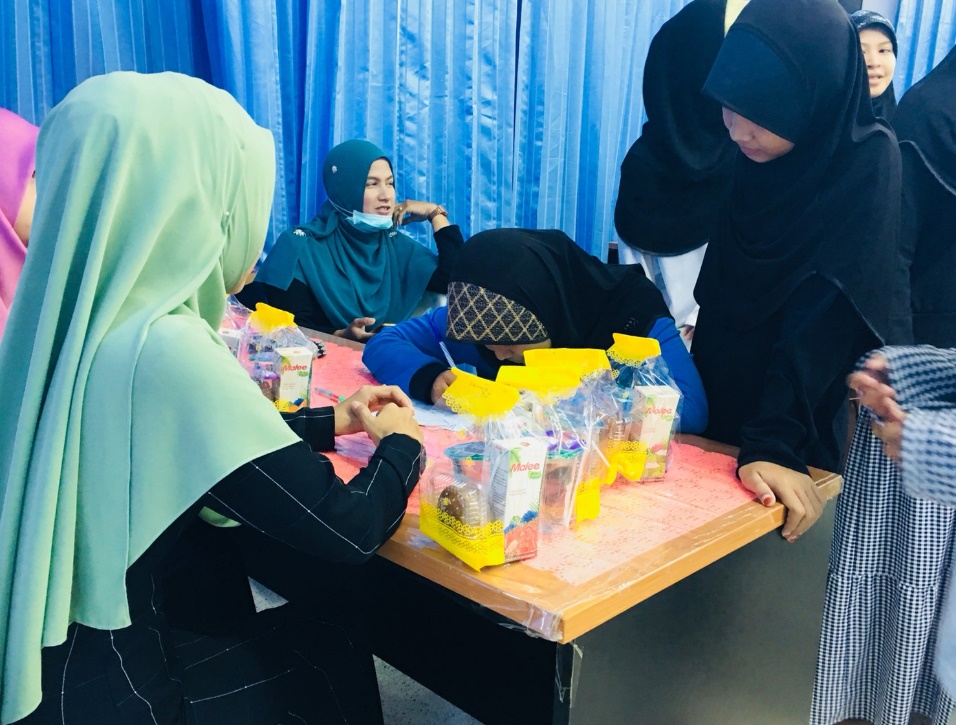 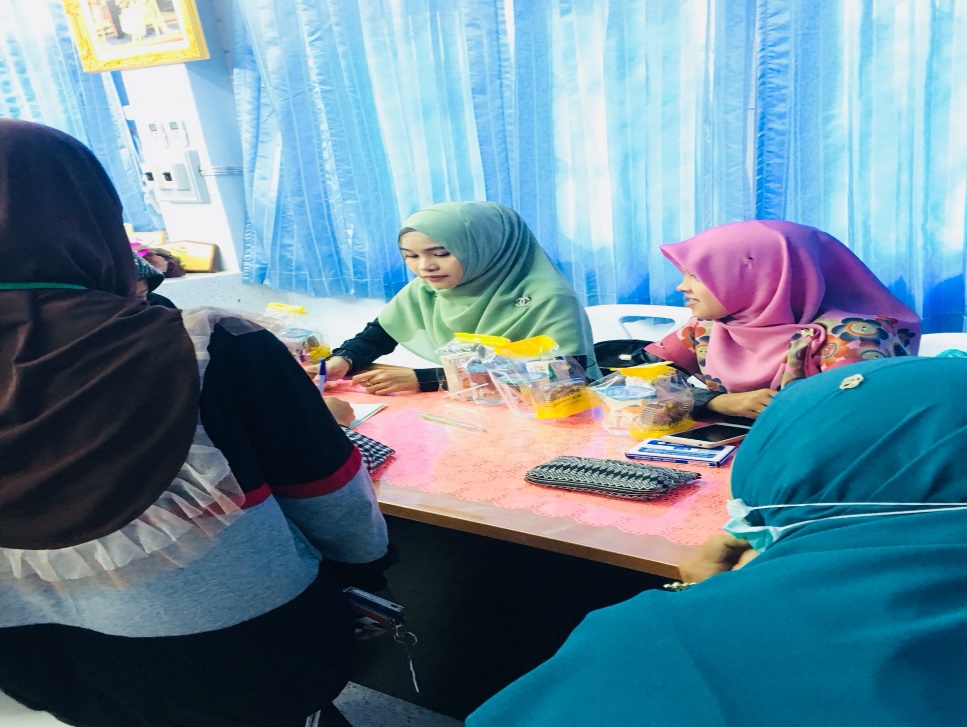 ภาพกิจกรรมการอบรมให้ความรู้การดูแลสุขภาพทั้งร่างกาย จิตใจ และอารมณ์ตามโครงการ “ เยาวชนวัยใส  ใส่ใจสุขภาพ ตำบลห้วยกระทิง  อำเภอกรงปินัง จังหวัดยะลา ”วันที่ 7 เดือน ธันวาคม พ.ศ.2561 ณ ห้องประชุมโรงพยาบาลส่งเสริมสุขภาพตำบลห้วยกระทิง 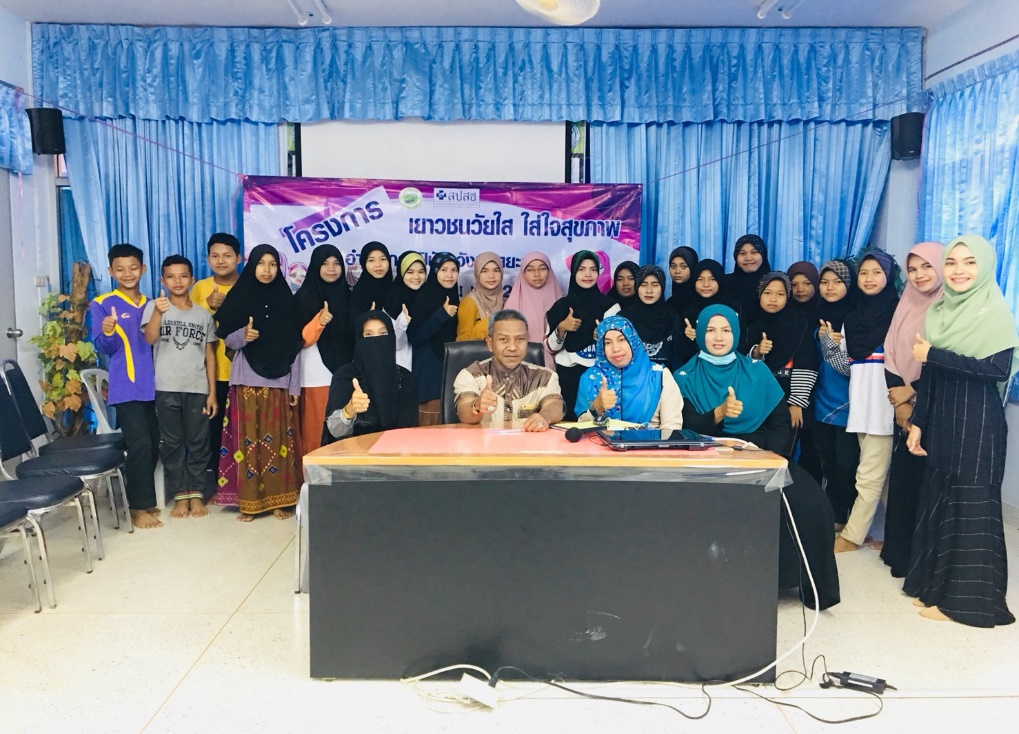 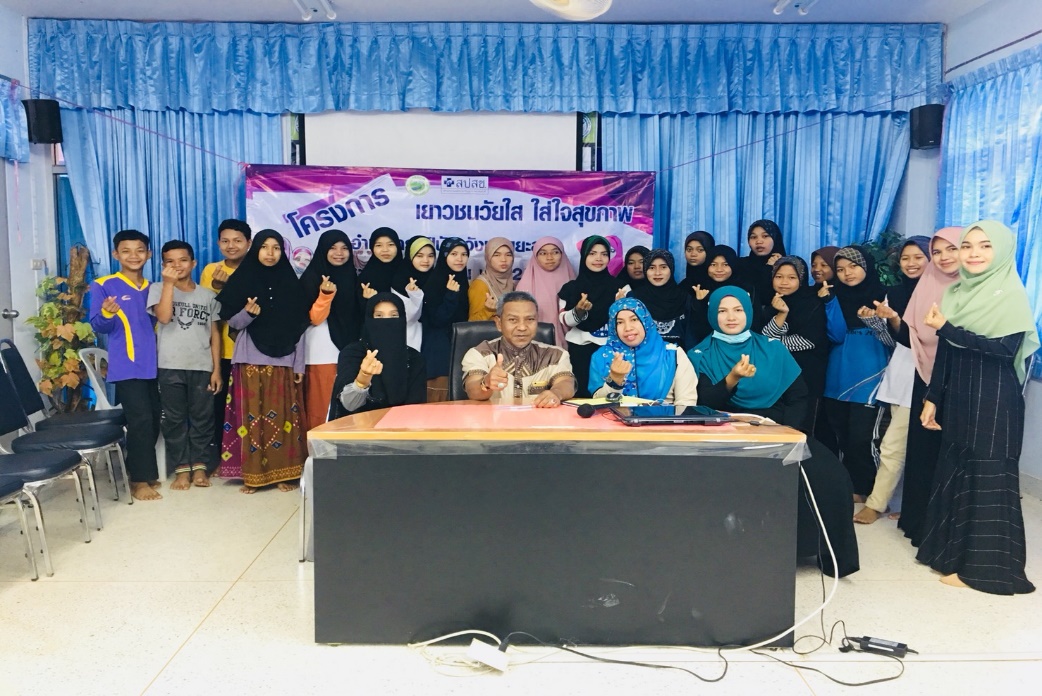 